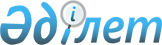 О внесении изменений в решение Кызылжарского районного маслихата Северо-Казахстанской области от 11 августа 2017 года № 17/4 "Об утверждении поправочных коэффициентов к базовым ставкам платы за земельные участки сельских населенных пунктов Кызылжарского района Северо-Казахстанской области"Решение Кызылжарского районного маслихата Северо-Казахстанской области от 31 марта 2021 года № 4/7. Зарегистрировано Департаментом юстиции Северо-Казахстанской области 2 апреля 2021 года № 7223
      В соответствии со статьей 11 Земельного Кодекса Республики Казахстан от 20 июня 2003 года, статьей 26 Закона Республики Казахстан от 6 апреля 2016 года "О правовых актах" и совместного постановления акимата Северо-Казахстанской области от 21 июня 2019 года № 173 и решения Северо-Казахстанского областного маслихата от 21 июня 2019 года № 34/7 "О некоторых вопросах административно-территориального устройства Северо-Казахстанской области" Кызылжарский районный маслихат Северо-Казахстанской области РЕШИЛ:
      1. Внести в решение Кызылжарского районного маслихата Северо-Казахстанской области "Об утверждении поправочных коэффициентов к базовым ставкам платы за земельные участки сельских населенных пунктов Кызылжарского района Северо-Казахстанской области" от 11 августа 2017 года № 17/4 (опубликовано 19 сентября 2017 года в Эталонном контрольном банке нормативных правовых актов Республики Казахстан в электронном виде, зарегистрировано в Реестре государственной регистрации нормативных правовых актов под № 4305) следующие изменения:
      в приложении к указанному решению:
      строку, порядковый номер 15 исключить;
      строку, порядковый номер 40 исключить;
      строку, порядковый номер 63 исключить.
      2. Настоящее решение вводится в действие по истечении десяти календарных дней после дня его первого официального опубликования.
					© 2012. РГП на ПХВ «Институт законодательства и правовой информации Республики Казахстан» Министерства юстиции Республики Казахстан
				
      Председатель сессии Кызылжарского районного маслихата
Северо-Казахстанской области

И. Зенченко

      Секретарь Кызылжарского районного маслихата
Северо-Казахстанской области

Ж. Елеусизов
